T.C.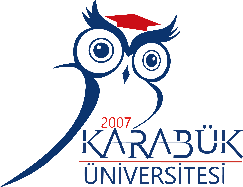 KARABÜK ÜNİVERSİTESİORMAN FAKÜLTESİDERS TELAFİ FORMUBÖLÜM BAŞKANLIĞINCA DOLDURULACAKTIRSayı:                                  									Tarih:	......./......../202....İLETİŞİM FAKÜLTESİ DEKANLIĞINAYukarıda adı geçen ders/derslerin yukarıdaki program dahilinde telafi edilmesi hususu Bölüm Başkanlığımızca uygun görülmüştür.Bilgilerinizi ve gereğini arz ederim.   									                                        İmza 									                                             Bölüm  BaşkanıDEKANLIK TARAFINDAN DOLDURULACAKTIR     Yukarıda adı geçen Öğretim Üyesinin ders telafisi / telafileri           Kabul Edilmiştir.                 Reddedilmiştir.  .../....../202...	    Prof. Dr. Fatma Zehra TAN		Dekan V.Bu formun 2 nüsha olarak, Fakülte Yönetim Kurulu toplantılarının yapıldığı gününe kadar ilgili Bölüm üzerinden Fakültemiz Evrak Kayıt görevlisine teslim edilmesi ve telafilerin Fakülte onayından sonra yapılması gerekmektedir. ÖĞRETİM ÜYESİNCE DOLDURULACAKTIR...…./..…./202….……………….............................………………… BÖLÜM BAŞKANLIGINA……/…../202…. - ……/…../202…. tarihinde/tarihleri arasında …………………………(Görevli/İzinli/Raporlu) olmam sebebiyle derslerimi yapamayacağımdan  aşağıda sunulan telafi programının kabulü için gereğini arz ederim.										                                        İmza                                                                                                                                                                                 Adı SoyadıEK: İlgili dersin/derslerin telafi yapılmasını gerektiren görevlendirme ve sağlık raporu vb. belge/belgelerÖĞRETİM ÜYESİNCE DOLDURULACAKTIR...…./..…./202….……………….............................………………… BÖLÜM BAŞKANLIGINA……/…../202…. - ……/…../202…. tarihinde/tarihleri arasında …………………………(Görevli/İzinli/Raporlu) olmam sebebiyle derslerimi yapamayacağımdan  aşağıda sunulan telafi programının kabulü için gereğini arz ederim.										                                        İmza                                                                                                                                                                                 Adı SoyadıEK: İlgili dersin/derslerin telafi yapılmasını gerektiren görevlendirme ve sağlık raporu vb. belge/belgelerÖĞRETİM ÜYESİNCE DOLDURULACAKTIR...…./..…./202….……………….............................………………… BÖLÜM BAŞKANLIGINA……/…../202…. - ……/…../202…. tarihinde/tarihleri arasında …………………………(Görevli/İzinli/Raporlu) olmam sebebiyle derslerimi yapamayacağımdan  aşağıda sunulan telafi programının kabulü için gereğini arz ederim.										                                        İmza                                                                                                                                                                                 Adı SoyadıEK: İlgili dersin/derslerin telafi yapılmasını gerektiren görevlendirme ve sağlık raporu vb. belge/belgelerÖĞRETİM ÜYESİNCE DOLDURULACAKTIR...…./..…./202….……………….............................………………… BÖLÜM BAŞKANLIGINA……/…../202…. - ……/…../202…. tarihinde/tarihleri arasında …………………………(Görevli/İzinli/Raporlu) olmam sebebiyle derslerimi yapamayacağımdan  aşağıda sunulan telafi programının kabulü için gereğini arz ederim.										                                        İmza                                                                                                                                                                                 Adı SoyadıEK: İlgili dersin/derslerin telafi yapılmasını gerektiren görevlendirme ve sağlık raporu vb. belge/belgelerÖĞRETİM ÜYESİNCE DOLDURULACAKTIR...…./..…./202….……………….............................………………… BÖLÜM BAŞKANLIGINA……/…../202…. - ……/…../202…. tarihinde/tarihleri arasında …………………………(Görevli/İzinli/Raporlu) olmam sebebiyle derslerimi yapamayacağımdan  aşağıda sunulan telafi programının kabulü için gereğini arz ederim.										                                        İmza                                                                                                                                                                                 Adı SoyadıEK: İlgili dersin/derslerin telafi yapılmasını gerektiren görevlendirme ve sağlık raporu vb. belge/belgelerDers Kodu ve AdıÖğr. Türü BölümProgramdaki Tarih, Saat ve YerTelafi Tarihi, Saati ve YeriFAKÜLTE YÖNETİM KURULU KARARITarih:Karar No: